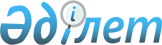 "2009 жылға арналған облыстық бюджет туралы" Қызылорда облыстық мәслихатының 2008 жылғы 11 желтоқсандағы кезектен тыс ХІ сессиясының N 114 шешіміне өзгерістер мен толықтырулар енгізу туралы
					
			Күшін жойған
			
			
		
					Қызылорда облыстық мәслихатының 2009 жылғы 29 қаңтардағы N 134 шешімі. Қызылорда облысының Әділет департаментінде 2009 жылғы 09 ақпанда N 4219 тіркелді. Қолданылу мерзімінің аяқталуына байланысты күші жойылды - (Қызылорда облыстық мәслихатының 2010 жылғы 01 сәуірдегі N 1-214м хатымен)      Ескерту. Қолданылу мерзімінің аяқталуына байланысты күші жойылды - (Қызылорда облыстық мәслихатының 2010.04.01 N 1-214м хатымен).      РҚАО ескертпесі:

      Мәтінде авторлық орфография және пунктуация сақталған.

       Қазақстан Республикасының 2008 жылғы 4 желтоқсандағы Бюджет кодексіне, "Қазақстан Республикасындағы жергілікті мемлекеттік 

басқару туралы" Қазақстан Республикасының 2001 жылғы 23 қаңтардағы 

Заңының 6-бабының 1-тармағының 1) тармақшасына сәйкес Қызылорда облыстық мәслихаты ШЕШІМ ЕТЕДІ: 

      1. "2009 жылға арналған облыстық бюджет туралы" Қызылорда 

облыстық мәслихатының 2008 жылғы 11 желтоқсандағы кезектен тыс ХІ сессиясының N 114 шешіміне (нормативтік құқықтық кесімдердің мемлекеттік тіркеу Тізілімінде 4213 нөмірімен тіркелген, облыстық "Сыр бойы" газетінің 2009 жылғы 6 қаңтардағы 2-3 сандарында 

жарияланған) мынадай өзгерістер мен толықтырулар енгізілсін. 



      аталған шешімнің 1-қосымшасы осы шешімнің 1-қосымшасына сәйкес редакцияда жазылсын; 



      1-тармақтағы: 



      1) тармақшадағы: 

      "47 370 166" деген сандар "76 421 091" деген сандармен ауыстырылсын; 

      "89 449" деген сандар "449 786" деген сандармен ауыстырылсын; 

      "42 211 792" деген сандар "70 902 380" деген сандармен ауыстырылсын; 



      2) тармақшадағы: 

      "46 043 006" деген сандар "76 755 436" деген сандармен ауыстырылсын; 



      3) тармақшадағы: 

      таза бюджеттік кредит беру жолындағы "250 000" деген сандар "488 070" деген сандармен ауыстырылсын; 

      бюджеттік кредиттер жолындағы "250 000" деген сандар "815 000 деген сандармен ауыстырылсын; 

      бюджеттік кредиттерді өтеу жолындағы "0" деген сан "326 930" деген сандармен ауыстырылсын; 



      4) тармақшадағы: 

      "1 077 160" деген сандар "1 073 160" деген сандармен ауыстырылсын; 



      5) тармақшадағы: 

      "0" деген сан "-1 895 575" деген сандармен ауыстырылсын; 



      6) тармақшадағы: 

      "0" деген сан "1 895 575" деген сандармен ауыстырылсын; 

      аталған шешімнің 4-тармағы мынадай мазмұндағы 6) - 8) 

тармақшалармен толықтырылсын: 



      "6) мектеп алды даярлықпен балаларды қамтуды көбейту мақсатында мемлекеттік білім беру мекемелерінен басқа мектепке дейінгі білім 

ұйымдарында мемлекеттік білім тапсырысын орналастыруға - 68 118 мың 

теңге; 



      7) "Аудандық (облыстық маңызы бар қалалар) бюджеттеріне аудандық маңызы бар автомобиль жолдарын (қала көшелерін) күрделі және орташа жөндеуден өткізуге - 368 587 мың теңге; 



      8) Қызылорда қаласы бюджетіне су құбыры және кәріз жүйелеріне күрделі жөндеу жүргізуге – 30 728 мың теңге."; 



      келесі мазмұндағы 4-1-тармағымен толықтырылсын: 

      "4-1. 2009 жылға арналған облыстық бюджетте аудандар мен 

Қызылорда қаласы бюджеттеріне республикалық бюджет қаржысы есебінен 

ағымдағы нысаналы трансферттері қаралғаны ескерілсін: 

      1) жаңадан іске қосылатын білім беру объектілерін ұстауға - 

500 904 мың теңге; 

      2) бастауыш, негізгі орта және жалпы орта білім беретін мемлекеттік мекемелерде лингафондық және мультимедиялық кабинеттер құруға - 144 066 мың теңге; 

      3) мемлекеттік білім беру жүйесінде жаңа технологияларды енгізуге - 336 940 мың теңге; 

      4) негізгі орта және жалпы орта білім беретін мемлекеттік мекемелерде физика, химия, биология кабинеттерін оқу құралдарымен жабдықтауға - 118 808 мың теңге; 

      5) аудандық маңызы бар автомобиль жолдарын күрделі жөндеуге - 490 900 мың теңге; 

      6) ең төменгі күнкөрістің мөлшері өскеніне байланысты мемлекеттік атаулы әлеуметтік көмек көрсетуге және 18 жасқа дейінгі балаларға ай сайынғы мемлекеттік жәрдемақы төлеуге - 357 342 мың теңге; 

      7) ауылдық елді мекендердің әлеуметтік саласының мамандарын 

әлеуметтік қолдау шараларын іске асыруға - 122 883 мың теңге; 

      8) медициналық-әлеуметтік мекемелерде тамақтану нормаларын 

ұлғайтуға - 2 968 мың теңге". 



      аталған шешімнің 5-тармағы алынып тасталсын; 



      аталған шешімнің 7-тармағының: 

      1) тармақшасындағы "297 275" деген сандар "360 599" деген сандармен ауыстырылсын; 

      3) тармақшасындағы "114 000" деген сандар "121 400" деген сандармен ауыстырылсын; 



      мынадай мазмұндағы 5) тармақшасымен толықтырылсын: 

      "5) ауыз сумен жабдықтау жүйелерін дамытуға - 75859 мың теңге.". 



      келесі мазмұндағы 7-1-тармағымен толықтырылсын: 

      "7-1. 2009 жылға арналған облыстық бюджетте аудандар мен 

Қызылорда қаласы бюджеттеріне республикалық бюджет қаржысы есебінен нысаналы даму трансферттері қаралғаны ескерілсін: 

      1) тұрғын үй салуға және сатып алуға кредит беруге - 565 000 мың теңге; 

      2) мемлекеттік коммуналдық тұрғын үй қорының тұрғын үйін салуға -594 000 мың теңге; 

      3) инженерлік коммуникациялық инфрақұрылымды дамытуға және жайластыруға - 1 318 000 мың теңге; 

      4) сумен жабдықтау жүйесін дамытуға - 5 058 848 мың теңге; 

      5) көлік инфрақұрылымын дамытуға - 683 561 мың теңге.". 



      аталған шешім келесі мазмұндағы 14-тармағымен толықтырылсын: 

      14. "Қызылордакоммунэнерго" мемлекеттік коммуналдық кәсіпорнының жарғылық қорын қалыптастыруға 100 000 мың теңге көзделсін; 

      аталған шешімнің 3-қосымшасы осы шешімнің 2-қосымшасына сәйкес редакцияда жазылсын; 



      2. Осы шешім 2009 жылғы 1 қаңтардан бастап қолданысқа енгізіледі.        Қызылорда облыстық

      мәслихатының кезектен тыс

      ХІІІ сессиясының төрағасы             І. Баймұханов       Қызылорда облыстық

      мәслихатының хатшысы                  Н. Құдайбергенгов 

Қызылорда облыстық мәслихатының 

2009 жылғы 29 қаңтардағы  

кезектен тыс ХІІІ сессиясының 

N 134 шешіміне 1-қосымша  

Қызылорда облыстық мәслихатының 

2008 жылғы 11 желтоқсандағы 

кезектен тыс ХІ сессиясының 

      N 114 шешіміне 1-қосымша  

   

2009 жылға арналған облыстық бюджет 

Қызылорда облыстық мәслихатының

      2009 жылғы 29 қаңтардағы

      кезектен тыс ХІІІ сессиясының

      N 134 шешіміне 2-қосымша

Қызылорда облыстық мәслихатының

      2008 жылғы 11 желтоқсандағы

      кезектен тыс ХІ сессиясының 

N 114 шешіміне 3-қосымша   

2009 жылға арналған облыстық бюджеттің бюджеттік даму бағдарламасының және заңды тұлғалардың жарғылық капиталын қалыптастыру немесе ұлғайту тізбесі 
					© 2012. Қазақстан Республикасы Әділет министрлігінің «Қазақстан Республикасының Заңнама және құқықтық ақпарат институты» ШЖҚ РМК
				Санаты Санаты Санаты Санаты Сомасы, 

мың теңге 
Сыныбы Сыныбы Сыныбы Iшкi сыныбы Iшкi сыныбы Атауы 
1. Кірістер 76421091 1 Салықтық түсімдер 5065425 01 Табыс салығы 2083998 2 Жеке табыс салығы 2083998 03 Әлеуметтiк салық 1472125 1 Әлеуметтiк салық 1472125 05 Тауарларға, жұмыстарға және қызметтерге салынатын ішкі салықтар 1509302 3 Табиғи және басқа ресурстарды           пайдаланғаны үшiн түсетiн түсiмдер 1509302 2 Салықтық емес түсiмдер 449786 01 Мемлекеттік меншіктен түсетін түсімдер 25116 1 Мемлекеттік кәсіпорындардың таза кірісі бөлігіндегі түсімдер 2140 5 Мемлекет меншігіндегі мүлікті жалға     беруден түсетін кірістер 6420 6 Бюджет қаражатын банк шоттарында        орналастырғаны үшін сыйақылар (мүдделер) 2200 7 Мемлекеттік бюджеттен берілген кредиттер бойынша сыйақылар (мүдделер) 14356 02 Мемлекеттік бюджеттен қаржыландырылатын мемлекеттік мекемелердің тауарларды     (жұмыстарды, қызметтерді) өткізуінен    түсетін түсімдер 3000 1 Мемлекеттік бюджеттен қаржыландырылатын мемлекеттік мекемелердің тауарларды     (жұмыстарды, қызметтерді) өткізуінен    түсетін түсімдер 3000 03 Мемлекеттік бюджеттен қаржыландырылатын  мемлекеттік мекемелер ұйымдастыратын мемлекеттік сатып алуды өткізуден түсетін ақша түсімдері 1900 1 Мемлекеттік бюджеттен қаржыландырылатын мемлекеттік мекемелер ұйымдастыратын   мемлекеттік сатып алуды өткізуден түсетін ақша түсімдері 1900 04 Мемлекеттік бюджеттен қаржыландырылатын, сондай-ақ Қазақстан Республикасы Ұлттық Банкінің бюджетінен (шығыстар           сметасынан) ұсталатын және              қаржыландырылатын мемлекеттік мекемелер салатын айыппұлдар, өсімпұлдар,         санкциялар, өндіріп алулар 70090 1 Мұнай секторы кәсіпорындарынан түсетін түсімдерді қоспағанда, мемлекеттік      бюджеттен қаржыландырылатын, сондай-ақ  Қазақстан Республикасы Ұлттық Банкінің бюджетінен (шығыстар сметасынан)        ұсталатын және қаржыландырылатын        мемлекеттік мекемелер салатын           айыппұлдар, өсімпұлдар, санкциялар,     өндіріп алулар 70090 06 Басқа да салықтық емес түсiмдер 349680 1 Басқа да салықтық емес түсiмдер 349680 3 Негізгі капиталды сатудан түсетін       түсімдер 3500 01 Мемлекеттік мекемелерге бекітілген      мемлекеттік мүлікті сату 3500 1 Мемлекеттік мекемелерге бекітілген мемлекеттік мүлікті сату 3500 4 Трансферттердің түсімдері 70902380 01 Төмен тұрған мемлекеттiк басқару органдарынан алынатын трансферттер 240699 2 Аудандық (қалалық) бюджеттерден         трансферттер 240699 02 Мемлекеттiк басқарудың жоғары тұрған органдарынан түсетiн трансферттер 70661681 1 Республикалық бюджеттен түсетiн         трансферттер 70661681 Функционалдық топ Функционалдық топ Функционалдық топ Функционалдық топ Бюджеттік бағдарлама әкімшісі Бюджеттік бағдарлама әкімшісі Бюджеттік бағдарлама әкімшісі Бағдарлама Бағдарлама Атауы 
2.Шығындар 76755436 01 Жалпы сипаттағы мемлекеттiк қызметтер 786670 110 Облыс мәслихатының аппараты 25300 001 Облыс мәслихатының қызметін қамтамасыз ету 25300 120 Облыс әкімінің аппараты 545816 001 Облыс әкімінің қызметін қамтамасыз ету 406552 002 Ақпараттық жүйелер құру 139264 257 Облыстың қаржы басқармасы 122271 001 Қаржы басқармасының қызметін қамтамасыз ету 63572 002Ақпараттық жүйелер құру 4268 003Біржолғы талондарды беруді ұйымдастыру және біржолғы талондарды өткізуден түсетін сомаларды толық жиналуын қамтамасыз ету 52611 009Коммуналдық меншікті жекешелендіруді ұйымдастыру 1576 010Коммуналдық меншікке түскен мүлікті есепке алу, сақтау, бағалау және сату 244 258 Облыстың экономика және бюджеттік жоспарлау басқармасы 93283 001 Экономика және бюджеттік жоспарлау басқармасының  қызметін қамтамасыз ету 93283 02 Қорғаныс 249609 250 Облыстың жұмылдыру дайындығы,  азаматтық қорғаныс, авариялармен табиғи апаттардың алдын алуды және жоюды ұйымдастыру басқармасы 192394 003 Жалпыға бірдей әскери міндетті атқару шеңберіндегі іс-шаралар 7153 007 Аумақтық қорғанысты дайындау және облыстық ауқымдағы аумақтық қорғаныс 4449 001 Жұмылдыру дайындығы,  азаматтық қорғаныс, авариялармен табиғи апаттардың алдын алуды және жоюды ұйымдастыру басқармасының қызметін қамтамасыз ету 25589 005 Облыстық ауқымдағы жұмылдыру дайындығы және жұмылдыру 13262 006 Облыстық ауқымдағы төтенше жағдайлардың алдын алу және оларды жою 141941 271Облыстың құрылыс басқармасы 57215 002 Жұмылдыру дайындығы мен төтенше жағдайлардың объектілерін дамыту 57215 03 Қоғамдық тәртіп, қауіпсіздік, құқық, сот, қылмыстық-атқару қызметі 2407537 252 Облыстық бюджеттен қаржыландырылатын атқарушы ішкі істер органы 2407537 001 Облыстық бюджеттен қаржыландырылатын атқарушы ішкі істер органының қызметін қамтамасыз ету 2111391 002 Облыс аумағында қоғамдық тәртiптi қорғау және қоғамдық қауiпсiздiктi қамтамасыз ету 103518 003 Қоғамдық тәртіпті қорғауға қатысатын азаматтарды көтермелеу 2000 008 Республикалық бюджеттен берілетін ағымдағы нысаналы трансферттер есебiнен автомобиль жолдарының жұмыс істеуін қамтамасыз ету 190628 04 Бiлiм беру 15322039 260 Облыстың дене шынықтыру және спорт басқармасы 785104 006 Балалар мен жеткіншектерге  спорт бойынша қосымша білім беру 643331 007 Мамандандырылған бiлiм беру ұйымдарында спорттағы дарынды балаларға жалпы бiлiм беру 141773 261Облыстың білім беру басқармасы 4328903 001Білім беру басқармасының қызметін қамтамасыз ету 61350 003 Арнайы оқыту бағдарламалары бойынша жалпы білім беру 873148 004 Білім берудің мемлекеттік облыстық мекемелерінде білім беру жүйесін ақпараттандыру 56678 005 Білім берудің мемлекеттік облыстық мекемелер үшін оқулықтар мен оқу-әдiстемелiк кешендерді сатып алу және жеткізу 34789 006 Мамандандырылған білім беру ұйымдарында дарынды балаларға жалпы білім беру 237955 007 Облыстық ауқымда мектеп олимпиадаларын, мектептен тыс іс-шараларды және конкурстар өткізу 19438 010 Кадрлардың біліктілігін арттыру және оларды қайта даярлау 99811 011 Балалар мен жеткіншектердің психикалық денсаулығын зерттеу және халыққа психологиялық-медициналық-педагогикалық консультациялық көмек көрсету 63599 012 Дамуында проблемалары бар балалар мен жеткіншектердің оңалту және әлеуметтік бейімдеу 71663 018 Жаңадан іске қосылатын білім беру объектілерін ұстауға аудандар (облыстық маңызы бар қалалар) бюджеттеріне берілетін ағымдағы нысаналы трансферттер 500904 019 Облыстық мемлекеттік білім беру мекемелеріне жұмыстағы жоғары көрсеткіштері үшін гранттарды табыс ету 3906 024 Техникалық және кәсіби білім беру ұйымдарында мамандар даярлау 1511777 026 Аудандар (облыстық маңызы бар қалалар) бюджеттеріне білім беру саласында мемлекеттік жүйенің жаңа технологияларын енгізуге берілетін ағымдағы нысаналы трансферттер 336940 048 Аудандардың (облыстық маңызы бар қалалардың) бюджеттеріне негізгі орта және жалпы орта білім беретін мемлекеттік мекемелердегі физика, химия, биология кабинеттерін оқу жабдығымен жарақтандыруға берілетін ағымдағы нысаналы трансферттер 118808 058 Аудандардың (облыстық маңызы бар қалалардың) бюджеттеріне бастауыш, негізгі орта және жалпы орта білім беретін мемлекеттік мекемелерде лингафондық және мультимедиалық кабинеттер құруға берілетін ағымдағы нысаналы трансферттер 144066 113 Жергілікті бюджеттерден алынатын трансферттер 194071 253Облыстың денсаулық сақтау басқармасы 240703 043 Техникалық және кәсіби, орта білімнен кейінгі білім беру мекемелерінде мамандар даярлау 183368 003 Кадрларының біліктілігін арттыру және оларды қайта даярлау 57335 252 Облыстық бюджеттен қаржыландырылатын атқарушы ішкі істер органы 43699 007 Кадрлардың біліктілігін арттыру және оларды қайта даярлау 43699 271Облыстың құрылыс басқармасы 9923630 004 Білім беру объектілерін салуға және қайта жаңартуға аудандар (облыстық маңызы бар қалалар) бюджеттеріне берілетін нысаналы даму трансферттер 360599 037 Білім беру объектілерін салу және реконструкциялау 9563031 05 Денсаулық сақтау 17336856 253Облыстың денсаулық сақтау басқармасы 16860538 001Денсаулық сақтау басқармасының қызметін қамтамасыз ету 89343 004 Бастапқы медициналық-санитарлық көмек және денсаулық сақтау ұйымдары мамандарының жолдамасы бойынша стационарлық медициналық көмек көрсету 6928725 005 Жергiлiктi денсаулық сақтау ұйымдары үшiн қан, оның құрамдас бөліктері мен препараттарын өндiру 205773 006Ана мен баланы қорғау 57345 007Салауатты өмір салтын насихаттау 73240 008 Қазақстан Республикасында ЖҚТБ індетінің алдын алу және қарсы күрес жөніндегі іс-шараларды іске асыру 9921 009 Әлеуметтік-елеулі және айналадағылар үшін қауіп төндіретін аурулармен ауыратын адамдарға медициналық көмек көрсету 3333079 010 Халыққа бастапқы медициналық-санитарлық көмек көрсету 3975380 011Жедел және шұғыл көмек көрсету 637524 012 Төтенше жағдайларда халыққа медициналық көмек көрсету 23211 013Патологоанатомиялық союды жүргізу 28435 014 Халықтың жекелеген санаттарын амбулаториялық деңгейде дәрілік заттармен және мамандандырылған балалар және емдік тамақ өнімдерімен қамтамасыз ету 670708 016 Азаматтарды елді мекеннің шегінен тыс емделуге тегін және жеңілдетілген жол жүрумен қамтамасыз ету 35155 017 Шолғыншы эпидемиологиялық қадағалау жүргізу үшін тест-жүйелерін сатып алу 826 018 Ақпараттық талдау орталықтарының қызметін қамтамасыз ету 15887 019 Туберкулез ауруларын туберкулез ауруларына қарсы препараттарымен қамтамасыз ету 118797 020 Диабет ауруларын диабетке қарсы препараттарымен қамтамасыз ету 32007 021 Онкологиялық ауруларды химия препараттарымен қамтамасыз ету 92382 022 Бүйрек жетімсіз ауруларды дәрі-дәрмек құралдарымен, диализаторлармен, шығыс материалдары-мен және бүйрегі алмастырылған ауруларды дәрі-дәрмек құралдарымен қамтамасыз ету 69913 026 Гемофилиямен ауыратын ересек адамдарды емдеу кезінде қанның ұюы факторлармен қамтамасыз ету 135178 027 Халыққа иммунды алдын алу жүргізу үшін вакциналарды және басқа иммундық-биологиялық препараттарды орталықтандырылған сатып алу 246076 028 Жаңадан iске қосылатын денсаулық сақтау объектiлерiн ұстау 37167 099 Республикалық бюджеттен берілетін нысаналы трансферттер есебiнен ауылдық елді мекендер саласының мамандарын әлеуметтік қолдау шараларын іске асыру 44466 271Облыстың құрылыс басқармасы 476318 038 Денсаулық сақтау объектілерін салу және реконструкциялау 476318 06 Әлеуметтiк көмек және әлеуметтiк қамсыздандыру 4477585 256 Облыстың жұмыспен қамтылу мен әлеуметтік бағдарламаларды үйлестіру басқармасы 1130512 001 Жұмыспен қамту мен әлеуметтік бағдарламаларды үйлестіру басқармасының қызметін қамтамасыз ету 64176 002 Жалпы үлгідегі мүгедектер мен қарттарды әлеуметтік қамтамасыз ету 639024 003Мүгедектерге әлеуметтік қолдау көрсету 66993 011 Жәрдемақыларды және басқа да әлеуметтік төлемдерді есептеу, төлеу мен жеткізу бойынша қызметтерге ақы төлеу 9 020 Аудандар (облыстық маңызы бар қалалар) бюджеттеріне ең төменгі күнкөрістің мөлшері өскеніне байланысты мемлекеттік атаулы әлеуметтік көмегін және  18 жасқа дейінгі балаларға айсайынғы мемлекеттік жәрдемақыға берілетін ағымдағы нысаналы трансферттер 357342 022 Аудандар (облыстық маңызы бар қалалар) бюджеттеріне медициналық-әлеуметтік мекемелерде тамақтану нормаларын ұлғайтуға берілетін ағымдағы нысаналы трансферттер 2968 261Облыстың білім беру басқармасы 203703 015 Жетiм балаларды, ата-анасының қамқорлығынсыз қалған балаларды әлеуметтік қамсыздандыру 203703 271Облыстың құрылыс басқармасы 3143370 039 Әлеуметтік қамтамасыз ету объектілерін салу және реконструкциялау 3143370 07 Тұрғын үй-коммуналдық шаруашылық 7358277 271Облыстың құрылыс басқармасы 2012000 010 Мемлекеттік коммуналдық тұрғын үй қорының тұрғын үйін салуға аудандар (облыстық маңызы бар қалалар) бюджеттеріне берілетін нысаналы даму трансферттер 594000 012 Аудандық (облыстық маңызы бар қалалардың) бюджеттерге инженерлік коммуникациялық инфрақұрылымды дамытуға және жайластыруға берілетін даму трансферттері 1318000 015 Қалалар мен елді мекендерді абаттандыруды дамытуға аудандар (облыстық маңызы бар қалалар) бюджеттеріне нысаналы даму трансферттер 100000 279 Облыстың энергетика және коммуналдық шаруашылық басқармасы 5346277 001 Энергетика және коммуналдық шаруашылық басқармасының қызметін қамтамасыз ету 44238 010 Сумен жабдықтау жүйесін дамытуға аудандар (облыстық маңызы бар қалалар) бюджеттеріне берілетін нысаналы даму трансферттер 5134707 113 Жергілікті бюджеттерден алынатын трансферттер 167332 08 Мәдениет, спорт, туризм және ақпараттық кеңістiк 2549747 262Облыстың мәдениет басқармасы 503906 001 Мәдениет басқармасының қызметін қамтамасыз ету 30758 003Мәдени-демалыс жұмысын қолдау 132034 005 Жергілікті маңызы бар тарихи-мәдени мұралардың сақталуын және оған қол жетімді болуын қамтамасыз ету 106693 007 Жергілікті маңызы бар театр және музыка өнерін қолдау 143381 008 Облыстық кітапханалардың жұмыс істеуін қамтамасыз ету 91040 271Облыстың құрылыс басқармасы 711564 016Мәдениет объектілерін дамыту 711564 260Облыстың туризм, дене шынықтыру және спорт басқармасы 694150 001 Дене шынықтыру және спорт басқармасының қызметін қамтамасыз ету 105556 003 Облыстық деңгейінде спорт жарыстарын өткізу 25254 004 Әртүрлi спорт түрлерi бойынша облыстық құрама командаларының мүшелерiн дайындау және олардың республикалық және халықаралық спорт жарыстарына қатысуы 560528 013Туристік қызметті реттеу 2812 271Облыстың құрылыс басқармасы 181517 017Спорт объектілерін дамыту 181517 259Облыстың мұрағат және құжаттама бөлімі 67276 001Мұрағат және құжаттама бөлімінің қызметін қамтамасыз ету 8688 002Мұрағат қорының сақталуын қамтамасыз ету 58588 263Облыстың ішкі саясат басқармасы 357744 001 Ішкі саясат басқармасының қызметін қамтамасыз ету 61294 002 Бұқаралық ақпарат құралдары арқылы мемлекеттік ақпарат саясатын жүргізу 218469 003 Жастар саясаты саласында өңірлік бағдарламаларды іске асыру 13503 113 Жергілікті бюджеттерден алынатын трансферттер 64478 264Облыстың тілдерді дамыту басқармасы 24876 001 Тілдерді дамыту басқармасының қызметін қамтамасыз ету 19684 002 Мемлекеттiк тiлдi және Қазақстан халықтарының басқа да тiлдерiн дамыту 5192 271Облыстың құрылыс басқармасы 8714 018Мұрағат объектілерін дамыту 8714 09 Отын-энергетика кешенi және жер қойнауын пайдалану 3134302 271Облыстың құрылыс басқармасы 7400 019 Жылу-энергетикалық жүйені дамытуға аудандар (облыстық маңызы бар қалалар) бюджеттеріне нысаналы даму трансферттері 7400 279Облыстың Энергетика және коммуналдық шаруашылық басқармасы 3126902 007Жылу-энергетикалық жүйені дамыту 3012902 011 Жылу-энергетикалық жүйені дамытуға аудандар (облыстық маңызы бар қалалар) бюджеттеріне нысаналы даму трансферттері 114000 10 Ауыл, су, орман, балық шаруашылығы, ерекше қорғалатын табиғи аумақтар, қоршаған ортаны және жануарлар дүниесін қорғау, жер қатынастары 3207660 255Облыстың ауыл шаруашылығы басқармасы 2202365 001 Ауыл шаруашылығы басқармасының қызметін қамтамасыз ету 44673 002Тұқым шаруашылығын дамытуды қолдау 140463 004 Ауыл шаруашылығының ақпараттық-маркетингтік жүйесін дамыту 10599 009 Ауыз сумен жабдықтаудың баламасыз көздерi болып табылатын сумен жабдықтаудың аса маңызды топтық жүйелерiнен ауыз су беру жөніндегі қызметтердің құнын субсидиялау 195984 010Мал шаруашылығын дамытуды қолдау 109936 011 Өндірілетін ауыл шаруашылығы дақылдарының шығымдылығы мен сапасын арттыруды қолдау 423421 014 Ауыл шаруашылығы тауарларын өндірушілерге су жеткізу жөніндегі қызметтердің құнын субсидиялау 61944 013 Мал шаруашылығы өнімдерінің өнімділігін және сапасын арттыру 12364 016 Жеміс-жидек дақылдарының және жүзімнің көп жылдық көшеттерін отырғызу және өсіруді қамтамасыз ету 25098 020 Көктемгі егіс және егін жинау жұмыстарын жүргізу үшін қажетті жанар-жағар май және басқа да тауар-материалдық құндылықтарының құнын арзандатуға берілетін ағымдағы нысаналы трансферттер 1055000 099 Аудандардың (облыстық маңызы бар қалалардың) бюджеттеріне ауылдық елді мекендер саласының мамандарын әлеуметтік қолдау шараларын іске асыру үшін берілетін ағымдағы нысаналы трансферттер 122883 254 Облыстың табиғи ресурстар және табиғатты пайдалануды реттеу басқармасы 909127 001 Табиғи ресурстар және табиғатты пайдалануды реттеу басқармасының қызметін қамтамасыз ету 37350 002 Су нысандарының су қорғау аймақтары мен белдеулерін белгілеу 33316 003 Коммуналдық меншіктегі су шаруашылығы құрылыстарының жұмыс істеуін қамтамасыз ету 79067 005 Ормандарды сақтау, қорғау, молайту және орман өсiру 288490 006Жануарлар дүниесін қорғау 738 008 Қоршаған ортаны қорғау жөнінде іс-шаралар өткізу 470166 251Облыстың жер қатынастары басқармасы 96168 001 Жер қатынастары басқармасының қызметін қамтамасыз ету 24066 003Жер қатынастарын реттеу 72102 11 Өнеркәсіп, сәулет, қала құрылысы және құрылыс қызметі 132693 267 Облыстың мемлекеттік сәулет-құрылыс бақылауы басқармасы 35778 001 Мемлекеттік сәулет-құрылыс бақылауы басқармасының қызметін қамтамасыз ету 35778 271Облыстың құрылыс басқармасы 43194 001 Құрылыс басқармасының қызметін қамтамасыз ету 43194 272 Облыстың сәулет және қала құрылысы басқармасы 53721 001 Сәулет және қала құрылысы басқармасының қызметін қамтамасыз ету 21834 113 Жергілікті бюджеттерден алынатын трансферттер 31887 12 Көлiк және коммуникация 2936574 268 Облыстың жолаушылар көлігі және автомобиль жолдары басқармасы 2936574 001 Жолаушылар көлігі және автомобиль жолдары басқармасының қызметін қамтамасыз ету 31104 002Көлік инфрақұрылымын дамыту 59975 003 Автомобиль жолдарының жұмыс істеуін қамтамасыз ету 558788 005 Әлеуметтiк маңызы бар ауданаралық (қалааралық) қатынастар бойынша жолаушылар тасымалын ұйымдастыру 19375 007 Көлік инфрақұрылымын дамытуға аудандар (облыстық маңызы бар қалалар) бюджеттеріне берілетін нысаналы даму трансферттері 729257 008 Аудандық (облыстық маңызы бар қалалар) бюджеттеріне аудандық маңызы бар автомобиль жолдарын (қала көшелерін) күрделі және орташа жөндеуден өткізуге берілетін ағымдағы нысаналы трансферттер 859487 108 Жергілікті бюджеттік инвестициялық және концессиялық жобалардың техникалық-экономикалық негіздемелерін әзірлеу және оларға сараптама жасау 750 113 Жергілікті бюджеттерден алынатын трансферттер 677838 13 Басқалар 260079 265 Облыстың кәсіпкерлік және өнеркәсіп басқармасы 39337 001 Кәсіпкерлік және өнеркәсіп басқармасының қызметін қамтамасыз ету 38391 007 Индустриялық-инновациялық даму стратегиясын іске асыру 946 257Облыстың қаржы басқармасы 203127 012 Облыстық жергілікті атқарушы органының резервi 203127 258 Облыстың экономика және бюджеттік жоспарлау басқармасы 17615 003 Жергілікті бюджеттік инвестициялық жобалардың (бағдарламалардың) техникалық-экономикалық негіздемелерін әзірлеу және оған сараптама жүргізу 17615 14 Борышқа қызмет көрсету 14356 257Облыстың қаржы басқармасы 004 Жергілікті атқарушы органдардың борышына қызмет көрсету 14356 15 Трансферттер 16581452 257Облыстың қаржы басқармасы 007Субвенциялар 15839803 011 Нысаналы пайдаланылмаған (толық пайдаланылмаған) трансферттерді қайтару 024 Мемлекеттік органдардың функцияларын мемлекеттік басқарудың төмен тұрған  деңгейлерінен жоғарғы деңгейлерге беруге байланысты жоғары тұрған бюджеттерге берілетін ағымдағы нысаналы трансферттер 741649 3. Таза бюджеттік кредит беру 488070 Бюджеттік кредиттер 815000 265 Облыстың кәсіпкерлік және өнеркәсіп басқармасы 010 Мемлекеттік инвестициялық саясатты іске асыру үшін "Даму" кәсіпкерлікті дамыту қоры" АҚ несиелеу 250000 271Облыстың құрылыс басқармасы 009 Тұрғын үй салуға және сатып алуға аудандар (облыстық маңызы бар қалалар) бюджеттеріне кредит беру 565000 5 Бюджеттік кредиттерді өтеу 326930 003 Аудандардың (облыстық маңызы бар қалалардың) жергілікті  атқарушы органдарына облыстық бюджеттен берілген бюджеттік кредиттерді өтеу 326930 4. Қаржы активтерімен жасалатын операциялар бойынша сальдо 1073160 13 Басқалар 1073160 257Облыстың қаржы басқармасы 005 Заңды тұлғалардың жарғылық капиталын қалыптастыру немесе ұлғайту 1073160 5. Бюджет тапшылығы (профициті) -1895575 6. Бюджет тапшылығын қаржыландыру (профицитті пайдалану) 1895575 7 Қарыздар түсімі 565000 002 Облыстың, республикалық маңызы бар қаланың, астананың жергілікті атқарушы органы алатын қарыздар 565000 16 Қарыздарды өтеу 326930 257Облыстың қаржы басқармасы 008 Жергілікті атқарушы органның борышын өтеу 326930 8 Бюджет қаражаттарының пайдаланылатын қалдықтары 1657505 1 Бюджет қаражатының бос қалдықтары 2570324 2 Есепті кезең соңындағы бюджет қаражатының қалдықтары 912819 Функционалдық топ Функционалдық топ Функционалдық топ Функционалдық топ Бюджеттік бағдарламалардың әкімшісі Бюджеттік бағдарламалардың әкімшісі Бюджеттік бағдарламалардың әкімшісі Бағдарлама Бағдарлама Атауы 
2. Шығындар 02 Қорғаныс 271Облыстың құрылыс басқармасы 002 Жұмылдыру дайындығы мен төтенше жағдайлардың объектілерін дамыту 04 Бiлiм беру 271Облыстың құрылыс басқармасы 004 Білім беру объектілерін салуға және қайта жаңартуға аудандар (облыстық маңызы бар қалалар) бюджеттеріне берілетін нысаналы даму трансферттер 037Білім беру объектілерін салу және реконструкциялау 05 Денсаулық сақтау 271Облыстың құрылыс басқармасы 038 Денсаулық сақтау объектілерін салу және реконструкциялау 06 Әлеуметтiк көмек және әлеуметтiк қамсыздандыру 271Облыстың құрылыс басқармасы 039 Әлеуметтік қамтамасыз ету объектілерін салу және реконструкциялау 07 Тұрғын үй-коммуналдық шаруашылық 271Облыстың құрылыс басқармасы 009 Тұрғын үй салуға және сатып алуға аудандар (облыстық маңызы бар қалалар) бюджеттеріне кредит беру 010 Мемлекеттік коммуналдық тұрғын үй қорының тұрғын үйін салуға аудандар (облыстық маңызы бар қалалар) бюджеттеріне берілетін нысаналы даму трансферттер 012 Аудандық (облыстық маңызы бар қалалардың) бюджеттерге инженерлік коммуникациялық инфрақұрылымды дамытуға және жайластыруға берілетін даму трансферттері 015 Қалалар мен елді мекендерді абаттандыруды дамытуға аудандар (облыстық маңызы бар қалалар) бюджеттеріне нысаналы даму трансферттер 279 Облыстың энергетика және коммуналдық шаруашылық басқармасы 010 Сумен жабдықтау жүйесін дамытуға аудандар (облыстық маңызы бар қалалар) бюджеттеріне берілетін нысаналы даму трансферттер 08 Мәдениет, спорт, туризм және ақпараттық кеңістiк 271Облыстың құрылыс басқармасы 016Мәдениет объектілерін дамыту 017Спорт объектілерін дамыту 018Мұрағат объектілерін дамыту 09 Отын-энергетика кешенi және жер қойнауын пайдалану 279Облыстың Энергетика және коммуналдық шаруашылық басқармасы 007Жылу-энергетикалық жүйені дамыту 011 Жылу-энергетикалық жүйені дамытуға аудандар (облыстық маңызы бар қалалар) бюджеттеріне нысаналы даму трансферттері 271Облыстың құрылыс басқармасы 019Жылу-энергетикалық жүйені дамытуға аудандар (облыстық маңызы бар қалалар) бюджеттеріне нысаналы даму трансферттері 12 Көлiк және коммуникация 268Облыстың жолаушылар көлігі және автомобиль жолдары басқармасы 002Көлік инфрақұрылымын дамыту 007Көлік инфрақұрылымын дамытуға аудандар (облыстық маңызы бар қалалар) бюджеттеріне берілетін нысаналы даму трансферттері 13 Басқалар 257Облыстың қаржы басқармасы 005 Заңды тұлғалардың жарғылық капиталын қалыптастыру немесе ұлғайту 